Q.1) Magenta is a combination of - a) Red and blue lightb) Red and green lightc) Blue and green lightQ.2) What are the Elements of the Exposure Triangle?a) Aperture – White Balance – Shutter Speedb) Shutter Speed – ISO – Camera Modec) Aperture – ISO – Shutter Speedd) ISO – White Balance – Flash PowerQ.3) Who Photographed the Famous Picture ‘The Afghan Girl’?a) Steve McCurryb) Cindy Shermanc) David LaChapelled) Mario TestinoQ.4) Which of these is NOT a Compositional Guideline in Photography?a) Rule of thirdsb) Golden ratioc) Leading linesd) Three seconds ruleQ.5) ‘Camera’ is actually a Latin word meaninga) Picture boxb) Roomc) Light boxQ.6) ‘Photography’ comes from the Greek words PHOTOS and GRAPHOS. What does it mean?a) Light graphicsb) Light writingc) Light drawingQ.7) The amount of light or darkness on a photograph is known as the - 

a) Exposure
b) Shutter Speedc) Contrastd) SharpnessQ.8) Blue and yellow are _______ colors.a) Primary
b) Related or analogous
c) Secondary
d) ComplementaryQ.9) Elements- like lines, colors, or shapes, that are repeated over and over in a planned way creates a - a) Focal point
b) Unity
c) Balance
d) PatternQ.10) M.F. Husain predominantly used which of these animals to depict a lively and free spirit in his paintings?a) Tigersb) Horsesc) Elephantsd) CowsQ.11) Nand Lal Bose, Manjit Bawa, Tyeb Mehta are - a) Classical Singersb) English Poetsc) Photographersd) PaintersQ.12) Raghu Rai is a well-known –a) Painterb) Film Directorc) Photographerd) SportspersonQ.13) In which city is the Film and Television Institute of India located?a) Puneb) New Delhic) Mumbaid) AhmedabadQ.14) Photography is basically –a) Artb) Science c) Both art & scienced) Neither art nor scienceQ.15) Which mode in the digital camera gives full control to the photographer?a) Auto modeb) Programmed modec) Manual moded) Flash modeQ.16) Negative space in a photograph is – a) The empty spaceb) Where the subject isc) Where the subject is pointingQ.17) Dividing the frame into 9 equal segments with 2 vertical and 2 horizontal lines suggests which composition rule?a) Golden ratiob) Rule of thirdsc) Leading linesd) Rule of oddsQ.18) This image incorporates which rule(s) of composition – 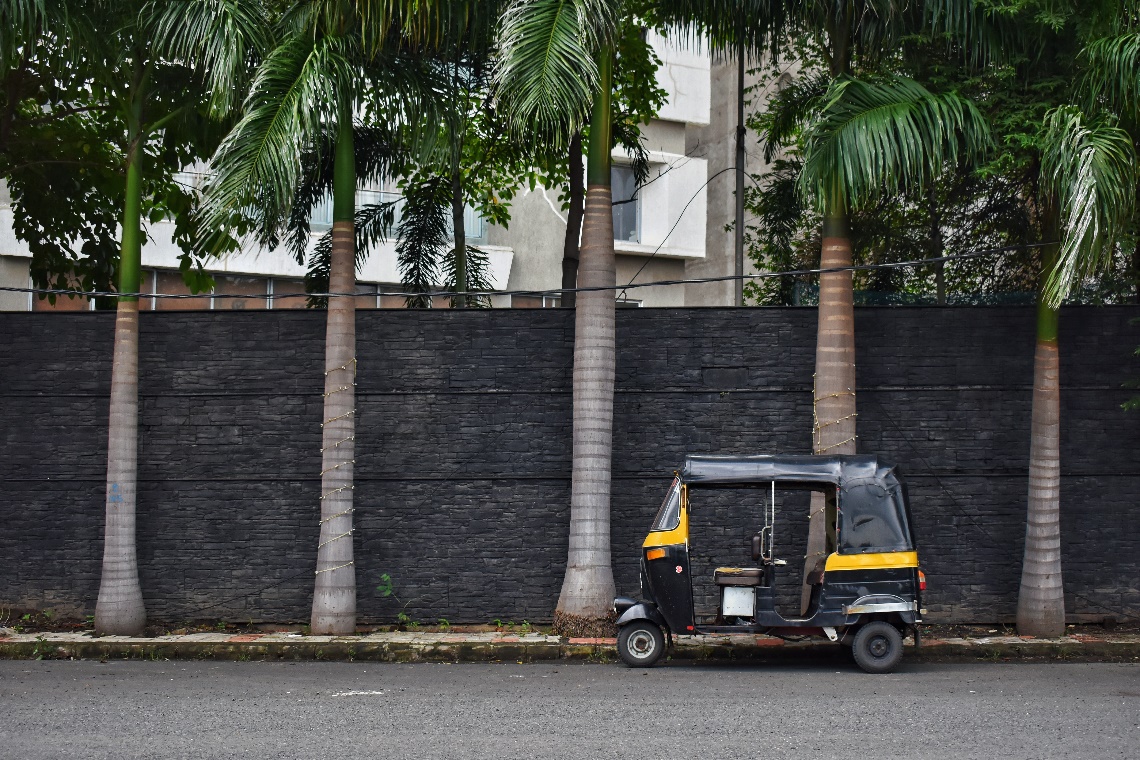 a) Rule of thirdsb) Rule of oddsc) Both of the aboved) None of the aboveNext 5 questions are based on the below visual: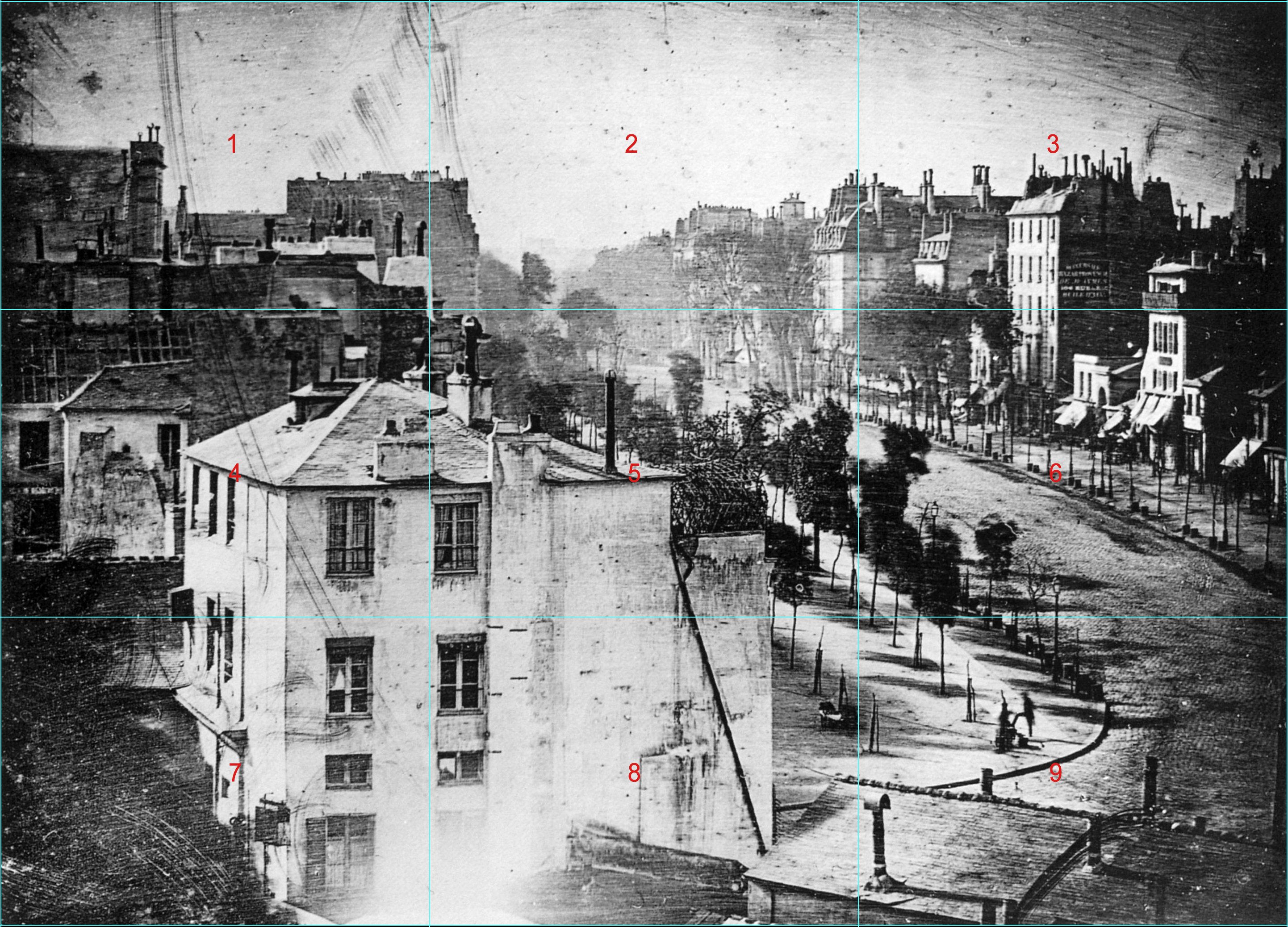 Q.19) What is this image?a) A sketchb) A drawingc) A Photographd) A charcoal paintingQ.20) What is special about this photograph?a) This is the 1st photograph ever taken.b) This is the most accurate charcoal drawing ever.c) This is the first photograph ever taken and preserved of humans.d) This is a negative.Q.21) In which zone is the human standing in this image?a) Zone 1b) Zone 9c) Zone 6d) Zone 4Q.22) There is only one zone capturing a human in this image. What could be the reason for that?a) It was a lock down and everyone else was in their homes.b) All the other humans were moving and only this human was standing in one place for a long time.c) It was a curfew and only one man violated the curfew.d) None of the above.Q.23) Who made this image?a) Louis Daguerreb) Joseph Nicéphore Niépcec) Leonardo da Vincid) None